Journal #8Peux-tu trouver le nombre mystère?Quel est le nombre mystère et explique comment tu l’as trouvé.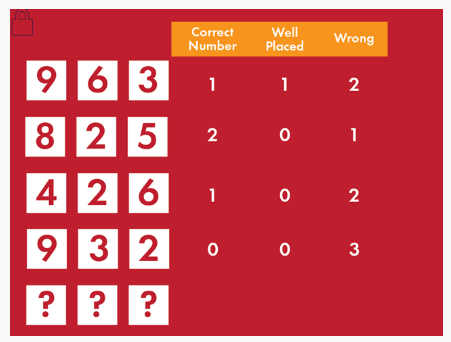 